Уважаемые коллеги!На основании письма Главного государственного инспектора безопасности дорожного движения по Ярославской области А.В. Сироткина от 07.09.2018 № 15/6914 департамент информирует об организации обратной связи с родительскими комитетами, общественными организациями и объединениями по информированию органов государственной власти, собственников улично-дорожной сети, подразделений Госавтоинспекции о недостатках, выявленных вблизи образовательных организаций, связанных с организацией дорожного движения.Направляем разработанный ГУ ОБДД МВД России алгоритм взаимодействия по получению сведений от граждан, родительских комитетов и общественных объединений, средств массовой информации о недостатках в обустройстве улично-дорожной сети возле образовательных учреждений. Просим довести указанную информацию до заинтересованных лиц и родительской общественности, в том числе путем размещения на официальных сайтах образовательных организаций в разделе «Дорожная безопасность».Приложение: на 2 л. в 1 экз.Приложение 1Алгоритм взаимодействия по получению сведений от граждан, родительских комитетов и общественных объединений, средств массовой информации о недостатках в обустройстве улично-дорожной сети возле образовательных учреждений1. Возможность обращения к собственнику улично-дорожной сети, где расположена образовательное учреждение. СПИСОКтелефонов диспетчерских служб муниципальных образований Ярославской области по приему сообщений о недостатках в содержании улично-дорожной сетиВозможность подачи обращения с использованием возможностей регионального раздела официального сайта Госавтоинспекции по адресу: https://гибдд.рф/контакты/направить обращение.Возможность обращения в подразделение Госавтоинспекции территориального органа внутренних дел: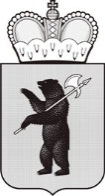 ДЕПАРТАМЕНТ ОБРАЗОВАНИЯЯРОСЛАВСКОЙ ОБЛАСТИСоветская ул., д. . Ярославль, 150000Телефон (4852) 40-18-95Факс (4852) 72-83-81e-mail: http://yarregion.ru/depts/dobrОКПО 00097608, ОГРН 1027600681195,ИНН / КПП 7604037302 / 760401001ИХ.24-5947/18 от 01.10.2018На №          от          Руководителям органов местного самоуправления, осуществляющих управление в сфере образованияРуководителям образовательных организаций№ п/пМуниципальный район, городской округТелефон1.Переславский район8(48535) 3-11-55Территория обсуживанияПодразделениеТелефонг. Переславль-Залесский и Переславский районОГИДД Переславского МО МВД России(48535) 3-22-11